Перспективный план развития кабинета химии на 2015-2016 учебный год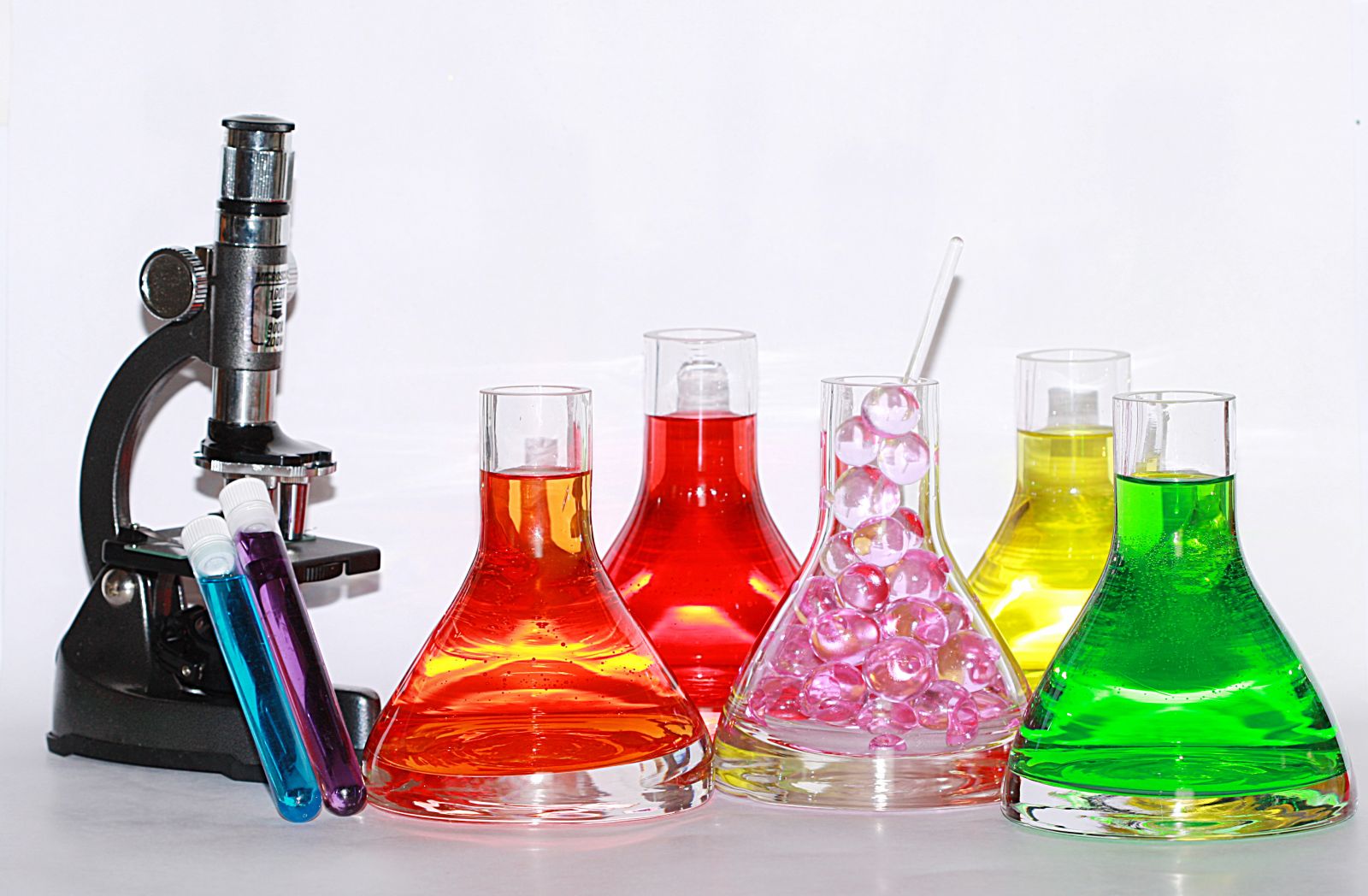 Перспективный план развития кабинета химии на 2015-2016 учебный год№ п/пМероприятия Сроки выполненияОтветственныйОтметка о выполнении1.Подготовка кабинета к новому учебному годуавгустАлимова Э.Н.2.Оформить книгу учета наглядных пособийВ течении годаАлимова Э.Н.3..Оформить всю документацию кабинетаАвгуст-сентябрьАлимова Э.Н.4.Привести в порядок все наглядные пособия  и издать картотеку на нихВ течении годаАлимова Э.Н.5.Подготовить карточки для проведения лабораторных и практических работВ течении годаАлимова Э.Н.6.Привести в порядок коллекционный раздаточный материалАвгуст-сентябрьАлимова Э.Н.7.Оборудовать аптечкуавгустАлимова Э.Н.8Составить расписание работы кабинетаавгустАлимова Э.Н.9.Создать химическую библиотекуВ течении годаАлимова Э.Н.10.Оформить и переоформить тематические папки с раздаточный материаломВ течении годаАлимова Э.Н.11.Изготовить раздаточный материал к контрольным работамВ течении годаАлимова Э.Н.12.Провести 1 этап Всероссийской олимпиадыоктябрьАлимова Э.Н.13.Инструктаж обучающихся по ТБСентярь, январьАлимова Э.Н.14.Оформить газету «Химический калейдоскоп»В течении годаАлимова Э.Н.15.Подготовить и провести неделю химииапрельАлимова Э.Н.16.Оформить и повесить стенды:Таблица растворимости;Изменение цвета индикаторов;Генетическая связь между классами неорганиеских соеднний;Генетическая связь между классами органических соединений;Кристаллы;Химический калейдоскоп;Критерии оценивания учащихся по химии;Производство серной кислоты;10)Количественные величины в химии;11) Химия доменного процесса;12)Классификация химического сырья;13)Типы химических реакций;14) Производство азотной кислоты;15) Учись учиться;В течении годаАлимова Э.Н.17.Обновление перечней плакатовВ течении годаАлимова Э.Н.18.Оформление и обновление паспорта кабинетасентябрьАлимова Э.Н.19.Подбор тем для творческих проектов, работа над проектамиВ течении годаАлимова Э.Н.20.Организация работы с одаренными детьмиВ течении годаАлимова Э.Н.21.Озеленение кабинетаВ течении  годаАлимова Э.Н.